В соответствии пунктом 34 Правил пожарной безопасности в лесах, утвержденных постановлением Правительства Российской Федерации от 07.10.2020 № 1614, в целях получения согласования в период пожароопасного сезона на устройство мест отдыха, туристских стоянок и проведение других массовых мероприятийП Р И К А З Ы В А Ю:1. Утвердить прилагаемый Порядок согласования Агентством лесного хозяйства Камчатского края проведения мероприятий в лесах на территории Камчатского края в период пожароопасного сезона. 2. Настоящий приказ вступает в силу через 10 дней после дня его официального опубликования.Руководитель Агентства			     	                               Д.Б. ЩипицынПорядоксогласования Агентством лесного хозяйства Камчатского края проведения мероприятий в лесах на территории Камчатского края в период пожароопасного сезона 1. Порядок согласования Агентством лесного хозяйства Камчатского края (далее – Агентство) проведения мероприятий в лесах на территории Камчатского края в период пожароопасного сезона определяет процедуру принятия Агентством решений по согласованию устройств мест отдыха, туристских стоянок и проведения других массовых мероприятий в период пожароопасного сезона в лесах на землях лесного фонда Камчатского края (далее – Порядок).2. Круг заявителей:юридические лица, физические лица, зарегистрированные в установленном порядке и осуществляющие предпринимательскую деятельность без образования юридического лица (далее – Заявители), при осуществлении рекреационной деятельности на землях лесного фонда Камчатского края размещают места отдыха, туристические стоянки и проводят другие массовые мероприятия (далее – Мероприятия). 3. Заявители для согласования проведения Мероприятий представляют непосредственно в Агентство по адресу: г. Петропавловск-Камчатский, ул. Чубарова, д. 18, либо направляют посредством почтовой связи или электронной почты по адресу green@kamgov.ru заявление о согласовании Мероприятий (далее – Заявление), в котором указываются сведения:1) для юридического лица - полное и сокращенное наименование, организационно-правовую форму, юридический и почтовый адрес, контактный телефон, адрес электронной почты (при наличии);2) для индивидуального предпринимателя – фамилию, имя, отчество, данные документа, удостоверяющего личность, адрес нахождения, контактный телефон, адрес электронной почты (при наличии);3) наименование намечаемого (предполагаемого) Мероприятия;4) дата (начала и окончания) проведения Мероприятия (далее – Период);5) количество участников Мероприятия;6) место проведения Мероприятия, маршрут движения и (или) планируемые (предполагаемые) места организации туристических стоянок (для туристических групп).Заявление заполняется ручным или машинописным способом.4. Подача Заявления означает согласие Заявителя на предоставление его персональных данных, согласие на их обработку в порядке, установленном Федеральным законом от 27.07.2006 № 152-ФЗ «О персональных данных».5. Срок рассмотрения Заявления и выдачи согласования Мероприятий (об отказе в согласовании) не должен превышать 3 (трех) рабочих дней с даты регистрации Заявления в Агентстве.6. Решения о согласовании (или об отказе в согласовании) проведения Мероприятий оформляются в форме согласования проведения Мероприятий либо отказа в согласовании проведения Мероприятий (далее – Решения), которое подписывается должностным лицом отдела охраны лесов и государственного лесного и пожарного надзора Агентства (далее – Отдел) ответственным за подготовку и принятие Решений в соответствии правовым актом Агентства, а также заверяется печатью Отдела. 7. Решение о согласовании Мероприятий действует на Период, указанный Заявителем в заявлении.8. Решение об отказе в согласовании Мероприятий должно содержать основания для отказа. Основаниями для отказа в согласовании Мероприятий являются введенные правовым актом Агентства ограничения, в случаях:1) установления IV и V классов пожарной опасности в лесах в зависимости от условий погоды при отсутствии улучшения пожароопасной обстановки в лесах в ближайшие 5 дней по данным прогноза метеорологических (погодных) условий;2) установления особого противопожарного режима;3) объявления чрезвычайных ситуаций в лесах, возникших вследствие лесных пожаров.9. Решение регистрируется в журнале регистрации Отдела. Решение выдается Заявителю лично или доверенному лицу при наличии доверенности, либо направляется Заявителю посредством почтовой связи или электронной почты, указанной в Заявлении.10. В случае отказа в согласовании Заявители вправе повторно представить Заявление в Агентство при условии отмены веденных ограничений на посещение лесов и въезда в них транспортных средств, а также на проведение в лесах определенных видов работ в целях обеспечения пожарной безопасности в лесах.11. В случае введения правовым актом Агентства в Период действия Решения о согласовании Мероприятий ограничений, предусмотренных частью 8 настоящего Порядка, действие данного решения приостанавливается до отмены введенных ограничений. 12. Должностное лицо Отдела, уполномоченное на подготовку и выдачу Решений, несет персональную ответственность за своевременное и качественное исполнение положений, установленных в настоящем Порядке.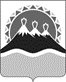 АГЕНТСТВО ЛЕСНОГО ХОЗЯЙСТВА КАМЧАТСКОГО КРАЯПРИКАЗАГЕНТСТВО ЛЕСНОГО ХОЗЯЙСТВА КАМЧАТСКОГО КРАЯПРИКАЗАГЕНТСТВО ЛЕСНОГО ХОЗЯЙСТВА КАМЧАТСКОГО КРАЯПРИКАЗАГЕНТСТВО ЛЕСНОГО ХОЗЯЙСТВА КАМЧАТСКОГО КРАЯПРИКАЗАГЕНТСТВО ЛЕСНОГО ХОЗЯЙСТВА КАМЧАТСКОГО КРАЯПРИКАЗАГЕНТСТВО ЛЕСНОГО ХОЗЯЙСТВА КАМЧАТСКОГО КРАЯПРИКАЗ№г. Петропавловск-Камчатскийг. Петропавловск-Камчатскийг. Петропавловск-Камчатскийг. Петропавловск-КамчатскийОб утверждении Порядка согласования Агентством лесного хозяйства Камчатского края проведения мероприятий в лесах на территории Камчатского края в период пожароопасного сезонаОб утверждении Порядка согласования Агентством лесного хозяйства Камчатского края проведения мероприятий в лесах на территории Камчатского края в период пожароопасного сезонаОб утверждении Порядка согласования Агентством лесного хозяйства Камчатского края проведения мероприятий в лесах на территории Камчатского края в период пожароопасного сезонаОб утверждении Порядка согласования Агентством лесного хозяйства Камчатского края проведения мероприятий в лесах на территории Камчатского края в период пожароопасного сезонаОб утверждении Порядка согласования Агентством лесного хозяйства Камчатского края проведения мероприятий в лесах на территории Камчатского края в период пожароопасного сезонаПриложение к приказу Агентства лесного хозяйства Камчатского края от «___»________ № ____- пр